FIȘĂ DE ÎNSCRIEREDate cursant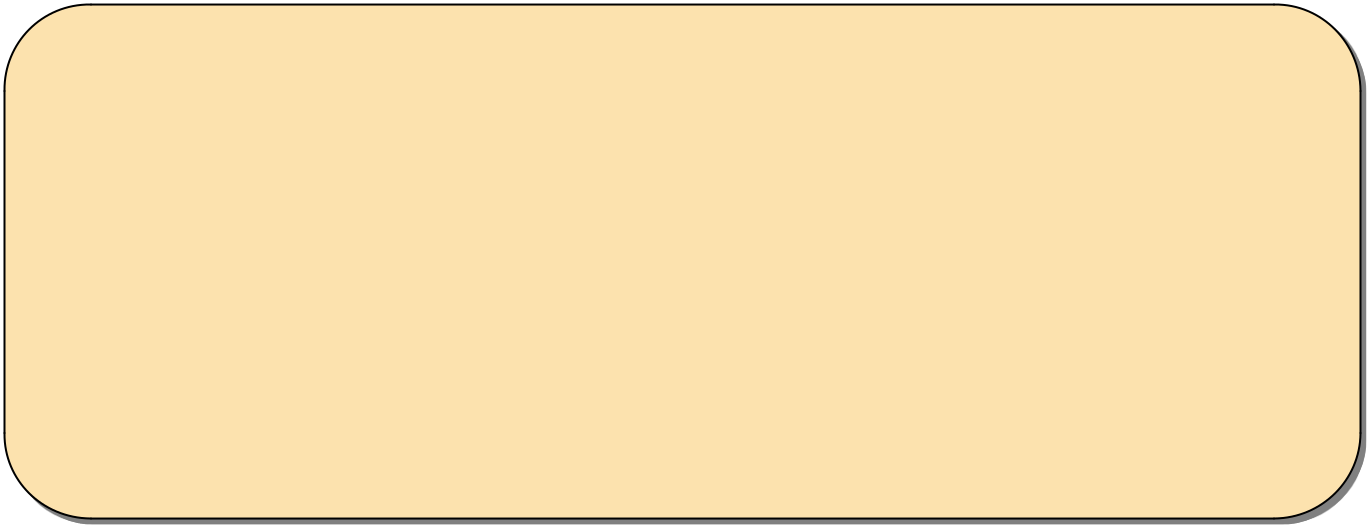 Nume şi prenume:.....................................................................................................................Data și locul nașterii: ................................................................................................................BI/CI/Pașaport/Permis de ședere: Seria ....................... Nr. .....................................................Telefon: ...................................................E-mail: ......................................................................................................................................Conform Regulamentului UE Nr. 679/2016 – GDPR, ne asigurăm că datele cu caracter personal furnizate de dumneavoastră sunt păstrate în siguranță și sunt folosite numai în vederea menținerii unei evidențe, precum și comunicării diverselor informații necesare activității centrului. Datele NU vor fi transmise către terțe părți fără acordul dumneavoastră în prealabil.*Orarul definitiv se va stabili la ședința organizatorică.Acord taxă suplimentară grupe mici (4-6 cursanți)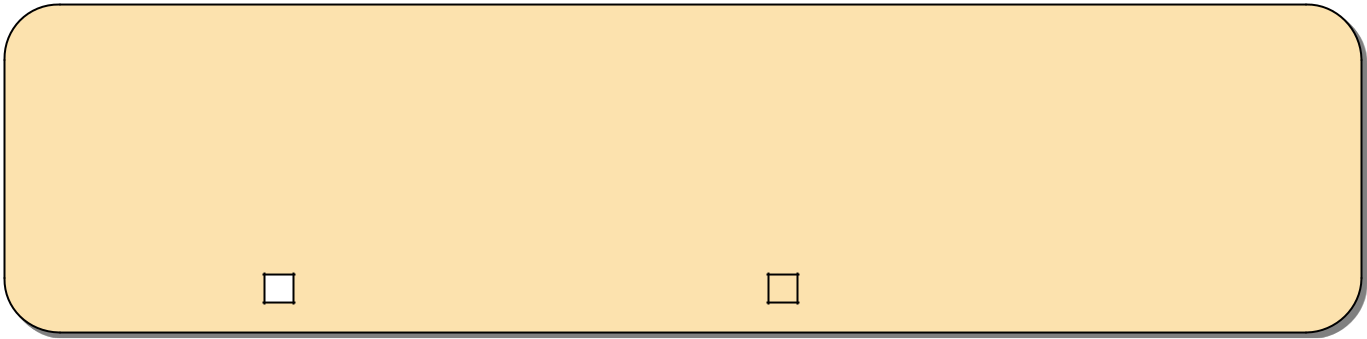 În cazul în care nu se strânge numărul minim de 7 cursanți într-o grupă, taxa cursului ales se majorează astfel:grupă 6 cursanți – 150 RONgrupă 5 cursanți – 250 RONgrupă 4 cursanți – 400 RONPentru a putea începe un curs în această formulă, avem nevoie de acordul dumneavoastră.Modalitate de plată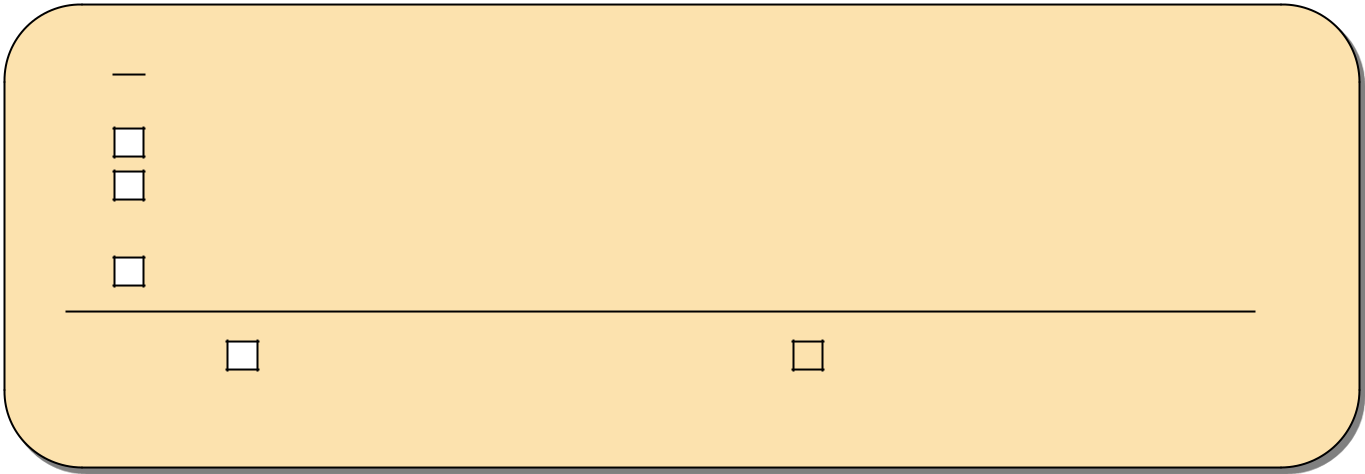 Achit    500 RON (cash) la înscriere + diferența taxei, în maxim două săptămâni de la începerea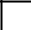 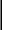 cursului (conform regulamentului de mai jos)taxa totală (cash) la înscriere.500 RON prin transfer bancar, în baza unei cereri scrise + diferența taxei în maxim două săptămâni de la începerea cursului (conform regulamentului de mai jos). taxa totală, prin transfer bancar, în baza unei cereri scrise.*Factura fiscală se eliberează în baza unei cereri.Regulament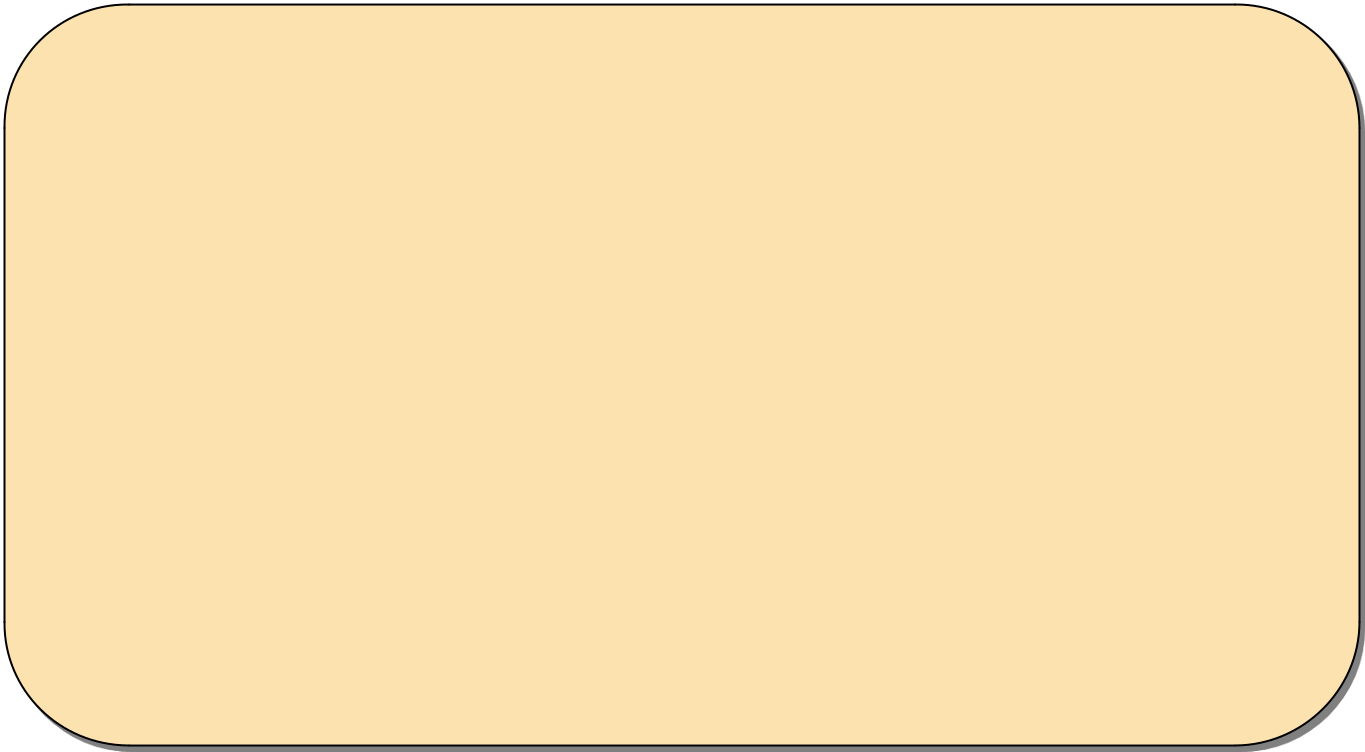 Plata taxei pentru urmarea unui modul se face fie integral la înscriere, fie în două tranșe, astfel: prima tranșă, în valoare de 500 RON, se achită la înscriere, iar cea de-a doua tranșă trebuie achitată în maxim două săptămâni de la începerea cursului. Neachitarea celei de-a doua tranșe în acest termen atrage după sine imposibilitatea de a participa în continuare la cursuri.Suma achitată la înscriere poate fi returnată după cel mult o ședință efectuată. Dacă s-au efectuat deja două ședințe (sau mai multe), indiferent că aţi participat sau nu, taxa nu se mai restituie.Taxa nu se restituie şi nu se fac reduceri în cazurile în care cursanţii au absentat din motive personale. În cazul în care absentează profesorul, cursurile se vor recupera prin prelungirea modulului sau printr-o altă soluţie găsită împreună cu majoritatea cursanţilor.Numărul minim de cursanţi necesar pentru formarea unei grupe standard este 7. În cazul în care, la finalul perioadei de înscrieri, nu s-a întrunit numărul minim de cursanți, există posibilitatea prelungirii perioadei de înscriere cu o săptămână sau două, în funcţie de caz. Pentru grupele care au între 4 și 6 cursanți, taxele se majorează în funcție de numărul cursanților înscriși (v. Acord taxă suplimentară grupe mici – pagina 1).Data înscrierii:	Semnătura:Date cursLimba.........................................Limba.........................................Nivel/Modul........................................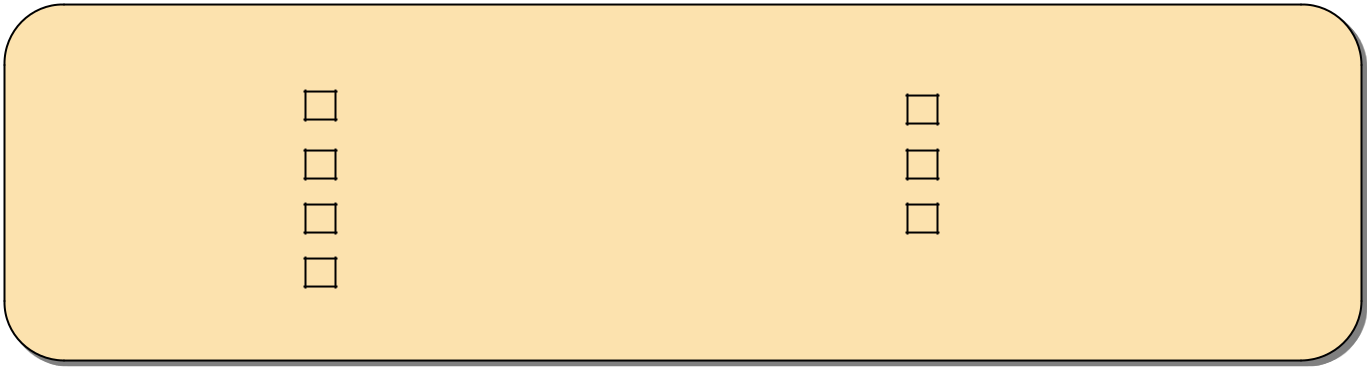 Nivel/Modul........................................Opțiuni de orar*:luni + miercuri18:00 – 20:00Opțiuni de orar*:luni + miercuri18:00 – 20:00Opțiuni de orar*:luni + miercuri18:00 – 20:00marți + joi18:30 – 20:30marți + joi18:30 – 20:30marți + joi18:30 – 20:30   online19:00 – 21:00   online19:00 – 21:00  altă opțiune:   ....................................................................................................   ....................................................................................................Da, sunt de acord.Nu, nu sunt de acord.Doresc factură fiscală*.Nu doresc factură fiscală.